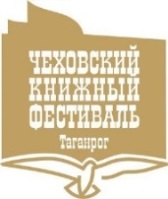 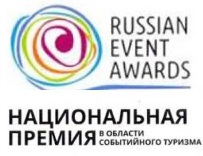       Некоммерческий фонд «Пушкинская библиотека»      Российская государственная детская библиотека      Администрация города Таганрога      Управление культуры  МБУК Централизованная библиотечная система г. ТаганрогаКультурно-просветительская Ассоциация «Библиотерапия»________________________________________________________ИТОГОВЫЙ ДОКУМЕНТ III МЕЖРЕГИОНАЛЬНОГО ГУМАНИТАРНОГО  ФОРУМА «КНИГА КАК ВИТАМИН РОСТА» 11 мая 2018 года                                                                                                        г. Таганрог        11  мая 2018 года  в рамках  XII  Международного  Чеховского   книжного фестиваля, при организационной поддержке Фонда «Пушкинская библиотека», Российской государственной детской библиотеки, Администрация города Таганрога Управления культуры, МБУК Централизованной библиотечной системы г. Таганрога,  культурно-просветительской  Ассоциации «Библиотерапия» состоялся III Межрегиональный  гуманитарный форум «Книга как  витамин роста» по теме «Волонтерство как образ жизни».На форуме обсуждались следующие вопросы:Волонтерство в области культуры (работа по пополнению экспозиционного фонда музеев, библиотек, издательская деятельность, организация творческих мероприятий, , работа с инвалидами, с семьями, оказавшимися в трудной жизненной ситуации, с несовершеннолетними, состоящими на учёте, с туристическими группами, проведение экскурсий и др.).Событийное  волонтерство (метод привлечения внимания общества к проектам, среди которых могут быть масштабные гуманитарные акции, концерты, ярмарки, фестивали, конкурсы и т.д.).Волонтерство пенсионеров и для пенсионеров. Инклюзивное волонтерство. (процесс включения людей с инвалидностью в полноценную общественную жизнь, возможность для них проявить свою волонтерскую активность). Инклюзивное волонтерство. (процесс включения людей с инвалидностью в полноценную общественную жизнь, возможность для них проявить свою волонтерскую активность). Участники  форума констатируют: Форум прошел организованно и плодотворно. Поставленные перед  форумом цели и задачи выполнены. Участниками  форума стали более 100 человек из  различных  субъектов Южного Федерального Округа, учреждений и организаций г. Таганрога, работающих с детьми и молодежью, престарелыми и инвалидами, сотрудники Фонда «Пушкинская библиотека», Российской Государственной детской библиотеки. Форум обсудил проблемы формирования здорового поколения людей, их вовлечения в различные виды волонтёрских практик, направленных на оказание социогуманитарной помощи всем слоям населения.Форум  отметил, что  государственная поддержка развития добровольчества, добровольных гражданских инициатив в значительной степени является ответом на вызовы и запросы времени. Участие подростковой и юношеской аудитории в волонтерской, добровольческой  деятельности способствует самореализации и самосовершенствованию, дает возможность получить новые знания и опыт, а также возможность почувствовать себя социально значимым и социально полезным.Участники форума отметили актуальность корпоративного творческого проекта «Альтернатива», по здоровому образу жизни реализованного кафедрой социальной педагогики и психологии факультета психологии и социальной педагогики Таганрогского института имени А.П. Чехова (филиала) ФГБОУ «РГЭУ(РИНХ), г. Таганрог) и Советом культурно-просветительской ассоциации «Библиотерапия» г. Таганрог как позитивный пример расширения инициатив, мероприятий и проектов, направленных на творческое развитие подрастающего поколения.Форум отметил социальную значимость реализованного проекта  культурно-просветительской Ассоциации «Библиотерапия» -  издание сборника «Экология души»: практический опыт психологов образования и библиотекарей, авторы которого поделись идеями и творческими находками в профессиональной сфере. Обсуждение вопросов носило дискуссионный характер и проходило в формате открытого диалога.Заслушав доклад о ценности международного сотрудничества 
 в области детства и юношества,  Форум констатировал необходимость вовлечения в профессиональный диалог  всех специалистов в области детства, включение в совместную  деятельность  специалистов книжно-информационной, образовательной,  издательской и иных  отраслей, направленных на развитие и воспитание подрастающего поколения. Участники форума предлагают:Поддержку и развитие волонтерства  и добровольчества рассматривать как приоритетное направление в культурно-просветительской  и образовательной деятельности гуманитарного сообщества.Содействовать диалогу специалистов, расширять взаимодействие между всеми специалистами, вовлеченными в добровольческую деятельность.  Рекомендовать составить электронный сборник материалов III Межрегионального гуманитарного  форума «Книга как витамин роста», разместить в открытом доступе на сайте ЦГДБ имени М. Горького МБУК ЦБС г. Таганрога 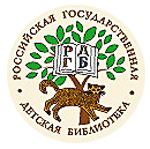 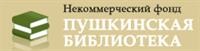 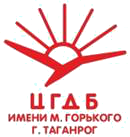 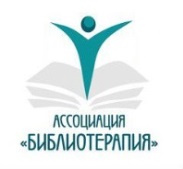 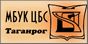 